CENTRO DE  EDUCAÇÃO INFANTIL ESTRELINHA AZUL ÁGUA DOCE – SC AULAS DE EDUCAÇÃO FÍSICA PROFESSORA: THIARA SOSTERPré I e II (MANHÃ E TARDE) 04 e 06/11/2020 (executar as atividades com o que tem em casa, filmar e encaminhar no privado)Olá Crianças...A profe. está com muita saudade. E para amenizar essa saudade quero receber fotos e vídeos! Beijos da Profe. Thiara Divirtam-se com as atividades!!! Quarta - feiraDia 04Sexta-feiraDia 06Bolinha na canaleta: siga as instruções das fotos. As crianças deverão passar a bolinha um para o outro pela canaleta sem cair no chão. 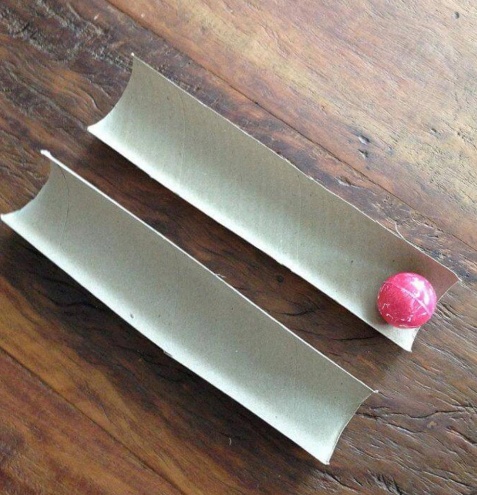 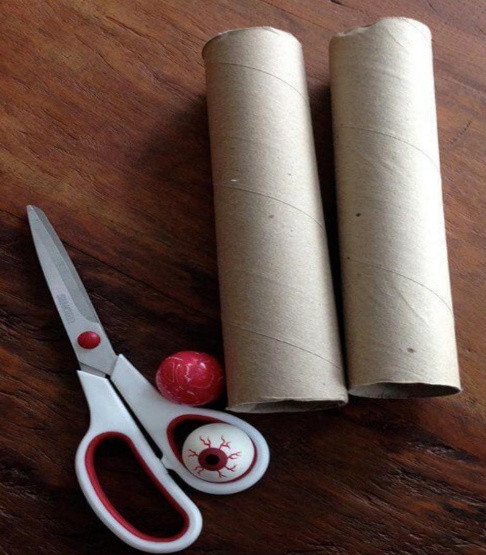 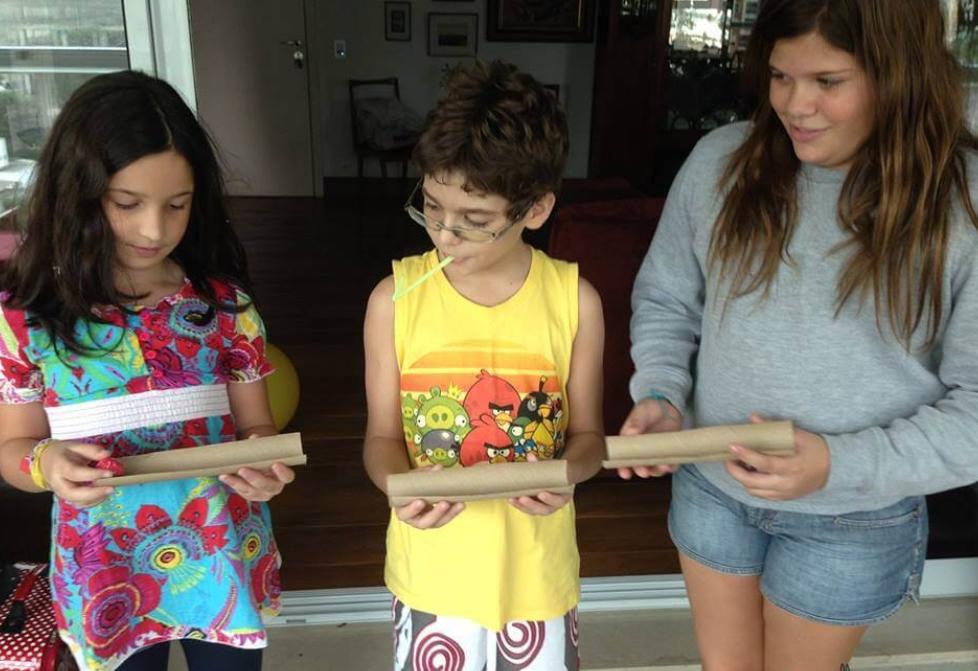 Morto – vivo: no comando morto as crianças devem se agachar. No comando vivo as crianças deverão levantar. Quem acertar todos os comandos será o vencedor. 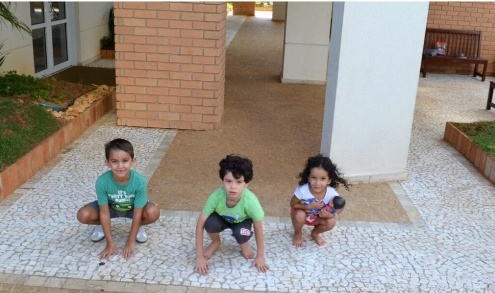 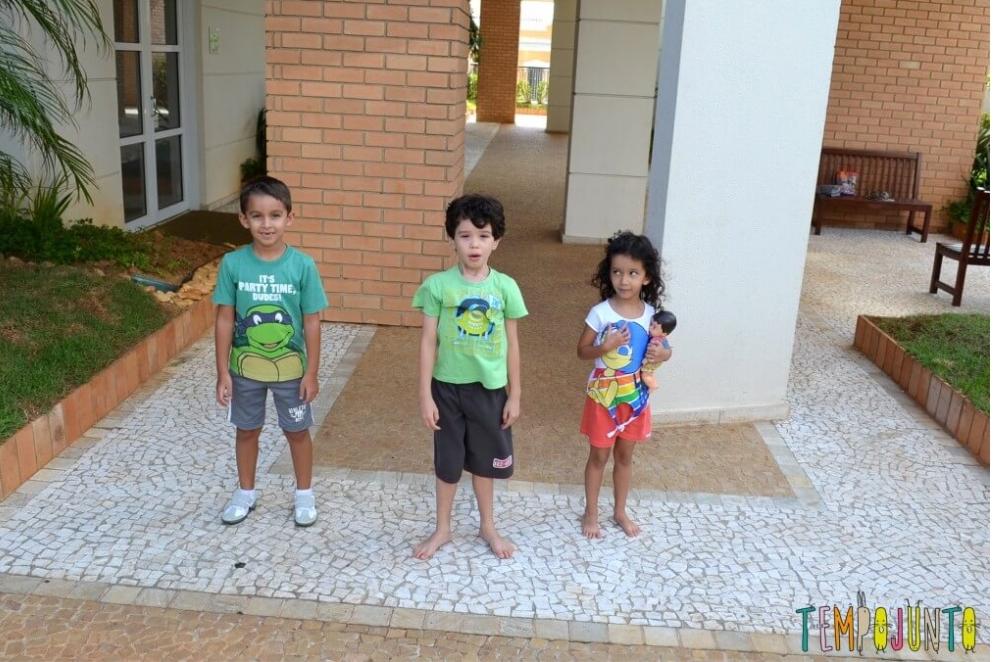 